HMD-25   CROSS COUNTRY SKID PLATE – INSTALLATION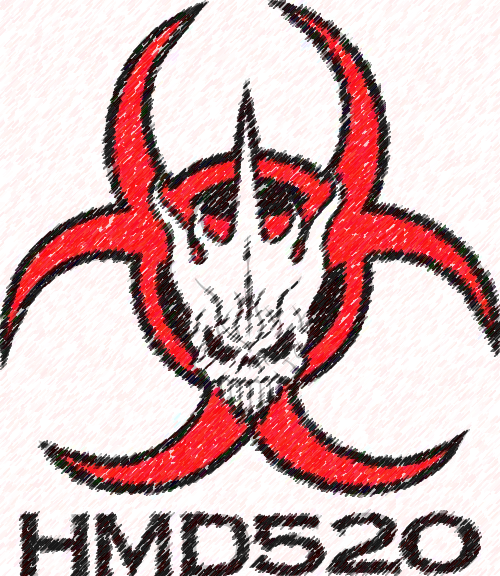 You can install the skid plate on the ground with no problem.  A bike lift is easier on the back. First remove right and left foot boards.  Be sure to support brake line so if does not kink.  Stock bolts are long enough for the install of the skid plate.Remove bolt on right rear foot peg bracket.  It is only necessary to remove the bottom bolt, not the top.  The bracket only needs to swing out of the way.  Fig. ARemove bolt on left side of rear of motor.  This holds on the cross over pipe. Fig. BInstall 1 bolt on right and left foot board bracket and leave loose.  The bracket from the skid plate goes between engine and foot board.  It is easier to prop up the skid plate with a board so you won’t have to lift the plate as much.Next, install the bolt in the right rear foot peg bracket.  The exhaust tab bracket is first (against the motor), then the skid plate tab bracket, last the foot peg bracket.  Leave loose, do not tighten.Install the rear motor bolt in Fig. B-Skid plate tab goes on outside.Reinstall the last 2 bolt of foot board.  Tighten all bolts.Check to ensure all parts are put back, and bolts are tight.FIG. A                                                                                             FIG. B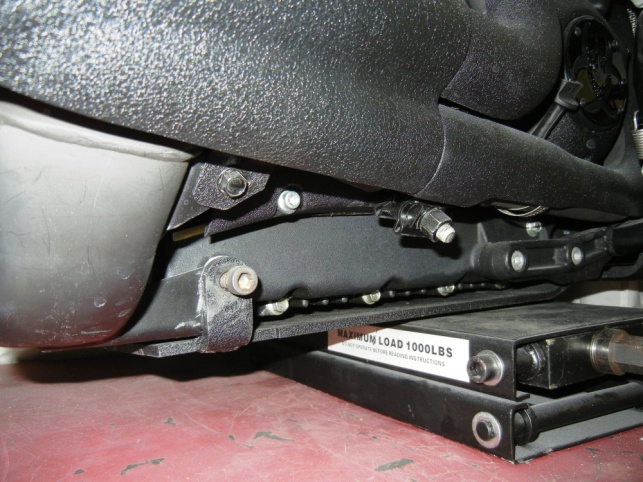 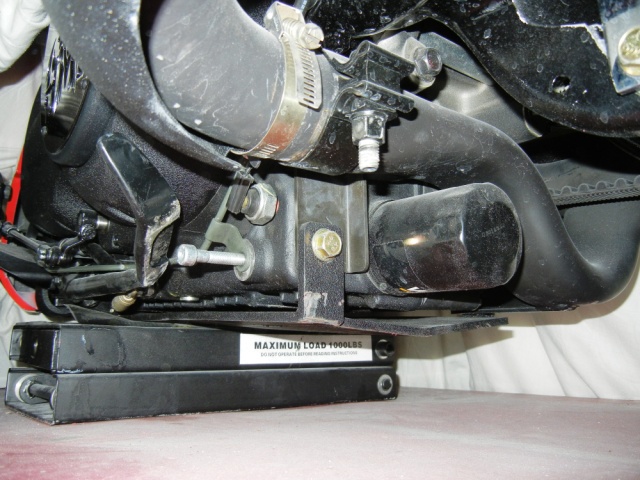 